V sobotu 10.června od 16 hodin proběhne 14. ročník tradičního závodu Fréza Cup v Neuměři. V 16 hodin proběhne start závodu, který vede částí obce (trasa vyznačena v příloze). Trať bude po dobu závodu uzavřena. Před závodem bude možnost si tipnout vítěze závodu. Tip bude mít jednoduchá pravidla, kdy se na obálku napíše tip na vítěze s vítězným časem a každý si obálku podepíše. Následně se obálka s částkou 100 KČ   odevzdá na určeném místě. Vítěz tipovací soutěže bude vyhlášen po ukončení závodu. Výtěžek z této soutěže bude věnován Domovu pro seniory v Černovicích k zakoupení zájmových potřeb.  Po ukončení závodu bude navazovat hudební vystoupení skupiny MEDY GANG na venkovním prostranství u rybníka. Z tohoto důvodu bude tato část neprůjezdná (vyznačena v příloze) a objízdná trasa je zajištěna jinou částí obce (vyznačena v příloze). Za pořadatele závodu se chci omluvit všem, kterým způsobíme nějaké omezení. Zároveň bych Vás rád pozval na závod a příjemně strávené odpoledne a snad i večer.Za pořadatele závodu SDH NeuměřMiloslav Šizling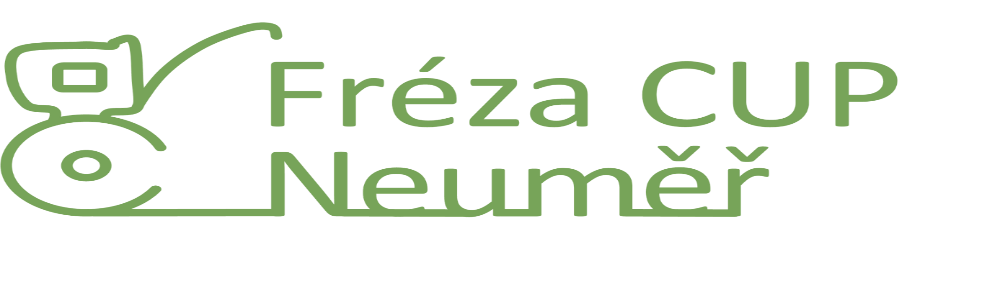 